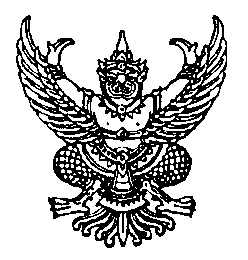 ประกาศมหาวิทยาลัยธรรมศาสตร์ เรื่อง หลักเกณฑ์ วิธีการ และข้อกำหนดเกี่ยวกับการจัดตั้งพรรคนักศึกษา 
มหาวิทยาลัยธรรมศาสตร์ พ.ศ. ๒๕๖๕                                                                                                   ……………………………………….…………………	โดยที่เป็นการสมควรปรับปรุงประกาศมหาวิทยาลัยธรรมศาสตร์ เรื่อง หลักเกณฑ์ วิธีการ 
และข้อกำหนดเกี่ยวกับการจัดตั้งพรรคนักศึกษา มหาวิทยาลัยธรรมศาสตร์        	อาศัยอำนาจตามความในมาตรา ๓๙ แห่งพระราชบัญญัติมหาวิทยาลัยธรรมศาสตร์ 
พ.ศ. ๒๕๕๘ ประกอบกับข้อ ๘๗ วรรคสอง ของข้อบังคับมหาวิทยาลัยธรรมศาสตร์ว่าด้วยกิจกรรมนักศึกษามหาวิทยาลัยธรรมศาสตร์ พ.ศ. ๒๕๖๓ อธิการบดีโดยข้อเสนอของคณะกรรมการการเลือกตั้งเห็นชอบให้ออกประกาศไว้ ดังนี้	ข้อ ๑ ประกาศนี้เรียกว่า “ประกาศมหาวิทยาลัยธรรมศาสตร์ เรื่อง หลักเกณฑ์ วิธีการ 
และข้อกำหนดเกี่ยวกับการจัดตั้งพรรคนักศึกษา มหาวิทยาลัยธรรมศาสตร์ พ.ศ. ๒๕๖๕”ข้อ ๒ ประกาศนี้ให้ใช้บังคับตั้งแต่วันประกาศเป็นต้นไปข้อ ๓ ให้ยกเลิกประกาศมหาวิทยาลัยธรรมศาสตร์ เรื่อง หลักเกณฑ์ วิธีการ และข้อกำหนดเกี่ยวกับการจัดตั้งพรรคนักศึกษามหาวิทยาลัยธรรมศาสตร์ พ.ศ. ๒๕๖๔ข้อ ๔ ในประกาศนี้“พรรคนักศึกษา” หมายความว่า พรรคที่นักศึกษารวมกลุ่มกันจัดตั้งโดยได้รับการจดทะเบียนการจัดตั้งตามประกาศนี้“นักศึกษา” หมายความว่า นักศึกษามหาวิทยาลัยธรรมศาสตร์ระดับปริญญาตรี
หรือนักศึกษาที่ศึกษาในหลักสูตรปริญญาตรีต่อเนื่องปริญญาโท แต่ไม่รวมถึงนักศึกษาที่ศึกษาในหลักสูตรปริญญาตรีภาคบัณฑิตหรือหลักสูตรที่ได้รับนักศึกษาจากผู้จบการศึกษาระดับปริญญาตรี“สมาชิก” หมายความว่า สมาชิกพรรคนักศึกษา“คณะกรรมการการเลือกตั้ง” หมายความว่า คณะกรรมการการเลือกตั้งมหาวิทยาลัยธรรมศาสตร์“นายทะเบียน” หมายความว่า นายทะเบียนพรรคนักศึกษา“ข้อบังคับ” หมายความว่า ข้อบังคับมหาวิทยาลัยธรรมศาสตร์ว่าด้วยกิจกรรมนักศึกษามหาวิทยาลัยธรรมศาสตร์หมวด ๑นายทะเบียนข้อ ๕ ให้คณะกรรมการการเลือกตั้งมอบหมายกรรมการการเลือกตั้งคนหนึ่งทำหน้าที่เป็นนายทะเบียนและมีอำนาจหน้าที่ตามประกาศนี้ รวมทั้งรับคำขอจดทะเบียนการจัดตั้งพรรคนักศึกษา ควบคุม และตรวจสอบการดำเนินงานของพรรคนักศึกษาข้อ ๖ การปฏิบัติหน้าที่ของนายทะเบียนตามประกาศนี้ นายทะเบียนอาจขอให้บุคคล
ที่เกี่ยวข้องมาให้คำชี้แจงหรือจัดส่งเอกสารเพิ่มเติมเพื่อประกอบการพิจารณาหรือตรวจสอบได้หมวด ๒การจัดตั้งพรรคนักศึกษาข้อ ๗ นักศึกษาซึ่งมีอุดมการณ์ทางการเมืองในแนวทางเดียวกัน และไม่เป็นสมาชิกพรรคนักศึกษาอื่นหรือผู้ซึ่งยื่นคำขอจดทะเบียนการจัดตั้งพรรคนักศึกษาอื่นตามข้อบังคับนี้ จำนวนไม่น้อยกว่าห้าสิบคน อาจร่วมกันดำเนินการเพื่อจัดตั้งพรรคนักศึกษาตามประกาศนี้ได้ให้ผู้ร่วมกันจัดตั้งพรรคนักศึกษากรอกรายละเอียดและลงลายมือชื่อในบัญชีรายชื่อผู้ร่วมกันจัดตั้งพรรคนักศึกษาตามแบบที่คณะกรรมการการเลือกตั้งกำหนดข้อ ๘ การจัดตั้งพรรคนักศึกษา ให้ผู้จัดตั้งพรรคนักศึกษาจัดให้มีการประชุมเพื่อกำหนดแนวนโยบายพรรคนักศึกษา กำหนดระเบียบพรรคนักศึกษา และเลือกตั้งหัวหน้าพรรคนักศึกษา
และคณะกรรมการบริหารพรรคนักศึกษาการประชุมตามวรรคหนึ่ง ต้องมีผู้เข้าร่วมประชุมจำนวนไม่น้อยกว่ายี่สิบห้าคน และการลงมติของที่ประชุมให้ถือเสียงข้างมากของผู้เข้าร่วมประชุม โดยให้เป็นไปตามหลักเกณฑ์และวิธีการที่กำหนด
ในประกาศของคณะกรรมการการเลือกตั้ง และต้องจัดให้มีการจัดทำรายงานการประชุมเป็นลายลักษณ์อักษรรายงานประชุมตามวรรคสอง ให้เป็นไปตามรูปแบบที่คณะกรรมการการเลือกตั้งกำหนดในกรณีที่นายทะเบียนรับจดทะเบียนการจัดตั้งพรรคนักศึกษาตามข้อ ๑๗ แล้ว ให้ถือว่า
การประชุมตามวรรคหนึ่งเป็นการประชุมใหญ่สามัญครั้งที่หนึ่งของพรรคนักศึกษาข้อ ๙ คณะกรรมการบริหารพรรคนักศึกษา ประกอบด้วย หัวหน้าพรรคนักศึกษา 
รองหัวหน้าพรรคนักศึกษา เลขาธิการพรรคนักศึกษา เหรัญญิกพรรคนักศึกษา นายทะเบียนสมาชิกพรรค 
และกรรมการอื่นซึ่งเป็นสมาชิกพรรคนักศึกษาคณะกรรมการตามวรรคหนึ่ง ให้มีวาระการดำรงตำแหน่งตามที่กำหนดในระเบียบพรรคนักศึกษาข้อ ๑๐ คณะกรรมการบริหารพรรคนักศึกษาและกรรมการบริหารพรรคนักศึกษามีอำนาจหน้าที่ ควบคุมและกำกับดูแลไม่ให้สมาชิกกระทำการอันเป็นการฝ่าฝืนต่อข้อบังคับของมหาวิทยาลัย ระเบียบ ประกาศ และคำสั่งของมหาวิทยาลัยและของคณะกรรมการการเลือกตั้งอย่างเคร่งครัดเมื่อความปรากฏต่อคณะกรรมการบริหารพรรคนักศึกษาหรือกรรมการบริหารพรรคนักศึกษาหรือได้รับแจ้งจากคณะกรรมการการเลือกตั้งว่าสมาชิกกระทำการอันอาจมีลักษณะเป็นการฝ่าฝืนวรรคหนึ่งให้คณะกรรมการบริหารพรรคนักศึกษามีคำสั่งให้สมาชิกยุติการกระทำนั้นโดยพลัน และกำหนดมาตรการ
หรือวิธีการที่จำเป็นเพื่อไม่ให้สมาชิกผู้ใดกระทำการในลักษณะดังกล่าวอีก พร้อมทั้งแจ้งให้แก่คณะกรรมการการเลือกตั้งทราบภายในเจ็ดวันนับแต่วันที่มีคำสั่งในกรณีที่ความปรากฏต่อคณะกรรมการการเลือกตั้งว่าคณะกรรมการบริหารพรรคนักศึกษาไม่ปฏิบัติตามวรรคสอง ให้คณะกรรมการการเลือกตั้งพิจารณาเพื่อมีคำสั่งให้คณะกรรมการบริหารพรรคนักศึกษานั้นพ้นจากตำแหน่งทั้งคณะ และห้ามไม่ให้กรรมการบริหารพรรคนักศึกษาซึ่งพ้นจากตำแหน่งเพราะเหตุดังกล่าวดำรงตำแหน่งใดในพรรคนักศึกษา หรือกระทำการอันมีลักษณะเป็นการก้าวก่ายหรือแทรกแซง
การดำเนินกิจการของพรรคนักศึกษานั้น เป็นระยะเวลาสองภาคการศึกษา เว้นแต่จะเป็นการกระทำตามสิทธิ
และหน้าที่ของสมาชิกกรรมการบริหารพรรคนักศึกษาซึ่งพ้นจากตำแหน่งตามวรรคสาม มีสิทธิยื่นคำร้องคัดค้านคำสั่งของคณะกรรมการการเลือกตั้งต่อรองอธิการบดีฝ่ายการนักศึกษาภายในเจ็ดวันนับแต่วันที่ได้รับแจ้งคำสั่งดังกล่าวข้อ ๑๑ การยื่นคำขอจดทะเบียนการจัดตั้งพรรคนักศึกษา ให้ผู้ซึ่งได้รับเลือกเป็นหัวหน้าพรรคนักศึกษาตามข้อ ๘ เป็นผู้ยื่นคำขอต่อนายทะเบียน พร้อมกับเอกสารและหลักฐานตามที่คณะกรรมการการเลือกตั้งกำหนด และให้นายทะเบียนพิจารณาคำขอภายในสิบห้าวันนับแต่วันที่ได้รับคำขอ พร้อมทั้งแจ้งผลการพิจารณาเป็นหนังสือให้แก่ผู้ยื่นคำขอทราบคำขอจดทะเบียนการจัดตั้งพรรคนักศึกษาและการแจ้งผลการพิจารณา ให้เป็นไปตามหลักเกณฑ์และวิธีการที่คณะกรรมการการเลือกตั้งกำหนดตามแนบท้ายประกาศนี้ข้อ ๑๒ คำขอจดทะเบียนการจัดตั้งพรรคนักศึกษา อย่างน้อยต้องมีรายการ ดังต่อไปนี้(๑) ชื่อและชื่อย่อของพรรคนักศึกษา(๒) ภาพเครื่องหมายของพรรคนักศึกษา(๓) ที่ตั้งของพรรคนักศึกษา(๔) ชื่อ ที่อยู่ เลขประจำตัวนักศึกษาและลายมือชื่อของกรรมการบริหารพรรคนักศึกษาชื่อ ชื่อย่อ และภาพเครื่องหมายของพรรคนักศึกษาที่แจ้งตาม (๑) และ (๒) ต้องไม่มีลักษณะต้องห้ามตามข้อ ๑๔ และต้องไม่ซ้ำ พ้อง หรือคล้ายกับชื่อ ชื่อย่อ และภาพเครื่องหมายของพรรคนักศึกษาที่มี
ผู้แจ้งตามวรรคหนึ่งไว้แล้ว หรือของพรรคนักศึกษาที่จดทะเบียนการจัดตั้งไว้แล้ว หรือที่ยื่นขอจดทะเบียน
การจัดตั้งตามข้อ ๑๑ อยู่ก่อนแล้ว และต้องไม่ซ้ำ พ้อง หรือคล้ายกับพระปรมาภิไธยของพระมหากษัตริย์
หรือพระนามของราชวงศ์ หรือที่มุ่งหมายให้หมายถึงพระมหากษัตริย์หรือพระราชวงศ์ข้อ ๑๓ ให้ยื่นเอกสารและหลักฐานดังต่อไปนี้ พร้อมกับคำขอจดทะเบียนการจัดตั้งพรรคนักศึกษา(๑) ชื่อ ที่อยู่ เลขประจำตัวนักศึกษา และลายมือชื่อของผู้ร่วมกันจัดตั้งพรรคนักศึกษาทุกคน(๒) ระเบียบพรรค(๓) แนวนโยบายพรรค(๔) รายงานการประชุมตามข้อ ๘ ที่ผู้ซึ่งได้รับเลือกเป็นหัวหน้าพรรคนักศึกษารับรอง
ความถูกต้อง(๕) ชื่อ ที่อยู่ เลขประจำตัวนักศึกษา และลายมือชื่อของผู้เข้าร่วมการประชุมตามข้อ ๘ 
ทุกคน(๖) เอกสารการแจ้งการเตรียมการจัดตั้งพรรคนักศึกษาซึ่งนายทะเบียนรับแจ้งแล้วในกรณี
ที่มีการแจ้งการเตรียมการจัดตั้งพรรคนักศึกษาตามข้อ ๑๘ให้นายทะเบียนมีอำนาจหน้าที่ออกใบรับคำขอมอบให้แก่ผู้ยื่นคำขอจัดตั้งพรรคนักศึกษาไว้เป็นหลักฐานข้อ ๑๔ เมื่อนายทะเบียนได้รับคำขอจัดตั้งพรรคนักศึกษา นายทะเบียนต้องพิจารณาตรวจสอบชื่อ ชื่อย่อ ภาพเครื่องหมาย คำประกาศอุดมการณ์ทางการเมือง หรือแนวนโยบายของพรรคนักศึกษา และต้องไม่มีลักษณะ ดังต่อไปนี้(๑) เป็นปฏิปักษ์ต่อการปกครองระบอบประชาธิปไตยอันมีพระมหากษัตริย์ทรงเป็นประมุข(๒) ขัดต่อความสงบเรียบร้อยหรือศีลธรรมอันดีของประชาชน(๓) อาจก่อให้เกิดความแตกแยกระหว่างนักศึกษาหรือชนในชาติ(๔) ครอบงำหรือเป็นอุปสรรคต่อการปฏิบัติหน้าที่โดยอิสระของสมาชิกข้อ ๑๕ พรรคนักศึกษาใด ประสงค์ใช้ตราของมหาวิทยาลัยเป็นภาพเครื่องหมายของพรรคนักศึกษาให้ผู้ซึ่งได้รับเลือกเป็นหัวหน้าพรรคนักศึกษายื่นคำขออนุญาตพร้อมกับแสดงรูปแบบภาพรายละเอียดและวัตถุประสงค์ของการขอใช้ตราของมหาวิทยาลัยต่อคณะกรรมการว่าด้วยตราของมหาวิทยาลัยตามข้อบังคับมหาวิทยาลัยธรรมศาสตร์ว่าด้วยตราของมหาวิทยาลัยธรรมศาสตร์และส่วนงาน
ของมหาวิทยาลัยธรรมศาสตร์ข้อ ๑๖ ระเบียบพรรคนักศึกษา อย่างน้อยต้องประกอบด้วย(๑) ชื่อและชื่อย่อของพรรคนักศึกษา(๒) ภาพเครื่องหมายของพรรคนักศึกษา(๓) คำประกาศอุดมการณ์ทางการเมืองหรือแนวนโยบายของพรรคนักศึกษา(๔) โครงสร้างการบริหารพรรคนักศึกษา และตำแหน่งในพรรคนักศึกษา(๕) หลักเกณฑ์และวิธีการเลือกหรือการให้ความเห็นชอบให้ดำรงตำแหน่ง การดำรงตำแหน่ง การพ้นจากตำแหน่ง และอำนาจหน้าที่ของกรรมการบริหารพรรคนักศึกษาตามข้อ ๙(๖) การประชุมใหญ่สามัญของพรรคนักศึกษา และการประชุมของพรรคนักศึกษา(๗) คุณสมบัติและลักษณะต้องห้ามของสมาชิก การรับเข้าเป็นสมาชิก และการพ้นจาก
การเป็นสมาชิก โดยจะต้องไม่นำเหตุแห่งความแตกต่างหลากหลายทางสังคมมากำหนดเป็นลักษณะต้องห้ามของสมาชิก(๘) สิทธิและหน้าที่ของสมาชิก ความรับผิดชอบของสมาชิกต่อพรรคนักศึกษา 
และความรับผิดชอบของพรรคนักศึกษาต่อสมาชิก(๙) หลักเกณฑ์และวิธีการคัดเลือกสมาชิกเพื่อส่งเข้าสมัครรับเลือกตั้งนายกองค์การนักศึกษา อุปนายกองค์การนักศึกษา และสมาชิกสภานักศึกษามหาวิทยาลัยธรรมศาสตร์ การดำรงตำแหน่ง
หรือการเลือกตั้งอื่นของนักศึกษาตามข้อบังคับ ต้องกำหนดให้สมาชิกมีส่วนร่วมอย่างกว้างขวาง(๑๐) หลักเกณฑ์และวิธีการบริหารการเงินและทรัพย์สิน และการจัดทำบัญชีรายรับ รายจ่ายของพรรคนักศึกษา ต้องกำหนดให้คณะกรรมการบริหารพรรคนักศึกษาจัดทำและรายงานบัญชีรายรับ รายจ่าย ตลอดจนทรัพย์สินของพรรคนักศึกษาต่อคณะกรรมการเลือกตั้ง(๑๑) การเลิกพรรคนักศึกษาการพิจารณาเพื่อออกระเบียบพรรคนักศึกษาต้องจัดให้สมาชิกมีส่วนร่วมอย่างกว้างขวางพรรคนักศึกษาอาจกำหนดให้มีการเรียกเก็บค่าธรรมเนียมหรือค่าบำรุงพรรคนักศึกษารายปีจากสมาชิกได้ไม่เกินอัตราเรียกเก็บค่าบำรุงกิจกรรมนักศึกษาตามประกาศมหาวิทยาลัยธรรมศาสตร์ 
เรื่อง อัตราค่าธรรมเนียมการศึกษาข้อ ๑๗ ในกรณีที่คำขอจดทะเบียนการจัดตั้งพรรคนักศึกษาและเอกสารและหลักฐานที่ยื่นพร้อมกับคำขอจดทะเบียนการจัดตั้งพรรคนักศึกษาถูกต้องและครบถ้วนตามข้อ ๑๒ และข้อ ๑๓ ให้
นายทะเบียนโดยความเห็นชอบของคณะกรรมการการเลือกตั้งรับจดทะเบียนการจัดตั้งพรรคนักศึกษา และให้ประกาศการจัดตั้งพรรคนักศึกษานั้นเผยแพร่ต่อสาธารณะหากนายทะเบียนเห็นว่าคำขอจดทะเบียนการจัดตั้งพรรคนักศึกษาและเอกสารและหลักฐานที่ยื่นพร้อมกับคำขอจดทะเบียนการจัดตั้งพรรคนักศึกษาในเรื่องใด ไม่ถูกต้องหรือไม่ครบถ้วนตามข้อ ๑๒ 
และ ข้อ ๑๓ ให้นายทะเบียนมีหนังสือแจ้งให้แก่ผู้ยื่นคำขอทราบพร้อมด้วยเหตุผลเพื่อแก้ไขให้ถูกต้อง
และครบถ้วน โดยผู้ยื่นคำขอจะต้องดำเนินการดังกล่าวให้แล้วเสร็จภายในสิบห้าวันนับแต่วันที่ได้รับหนังสือนั้น เมื่อพ้นระยะเวลาดังกล่าวแล้วยังไม่มีการแก้ไขหรือยังแก้ไขไม่ถูกต้องหรือไม่ครบถ้วน ให้นายทะเบียนโดย
ความเห็นชอบของคณะกรรมการเลือกตั้งออกคำสั่งไม่รับจดทะเบียนการจัดตั้งพรรคนักศึกษาให้แก่ผู้ยื่นคำขอทราบภายในเจ็ดวันนับแต่วันที่นายทะเบียนมีคำสั่งไม่รับจดทะเบียนการจัดตั้งพรรคนักศึกษาผู้ยื่นคำขอจดทะเบียนการจัดตั้งพรรคนักศึกษา หรือผู้ได้รับเลือกเป็นหัวหน้าพรรคนักศึกษา
มีสิทธิยื่นคำร้องคัดค้านคำสั่งของนายทะเบียนตามวรรคสองต่อรองอธิการบดีฝ่ายการนักศึกษาเพื่อพิจารณาวินิจฉัยภายในสิบห้าวันนับแต่วันที่ได้รับหนังสือแจ้งคำสั่ง และให้ผลการพิจารณาวินิจฉัยของรองอธิการบดี
ฝ่ายการนักศึกษาตามวรรคสามถือเป็นที่สุดข้อ ๑๘ เป็นนักศึกษาผู้มีคุณสมบัติและไม่มีลักษณะต้องห้ามตามข้อ ๗ จำนวนไม่น้อยกว่า
ห้าคน จะยื่นคำขอแจ้งการเตรียมการจัดตั้งพรรคนักศึกษาต่อนายทะเบียนไว้ก่อน แล้วดำเนินการรวบรวมเอกสารและหลักฐานตามข้อ ๑๒ และข้อ ๑๓ ก็ได้ แต่จะต้องยื่นคำขอจดทะเบียนการจัดตั้งพรรคนักศึกษาพร้อมกับเอกสารและหลักฐานที่ถูกต้องและครบถ้วนตามข้อ ๑๒ และข้อ ๑๓ ภายในสี่สิบห้าวันนับแต่วันที่
นายทะเบียนรับแจ้ง หากพ้นระยะเวลาดังกล่าวแล้วยังไม่ได้ยื่นคำขอจดทะเบียนการจัดตั้งพรรคนักศึกษาพร้อมกับเอกสารและหลักฐาน ให้ถือว่าคำขอนั้นเป็นอันสิ้นผลไปคำขอแจ้ง การยื่นคำขอแจ้ง และการรับแจ้ง ให้เป็นไปตามแบบหลักเกณฑ์และวิธีการ
ที่คณะกรรมการการเลือกตั้งกำหนด ทั้งนี้ ในคำขอต้องประกอบด้วย ชื่อ ชื่อย่อ ภาพเครื่องหมายของพรรคนักศึกษา และรายชื่อผู้ร่วมกันจัดตั้งพรรคนักศึกษาทุกคน ทั้งนี้ ต้องไม่มีลักษณะต้องห้ามตามข้อ ๑๔ข้อ ๑๙ หากนายทะเบียนเห็นว่าการแจ้งการเตรียมการจัดตั้งพรรคนักศึกษาไม่เป็นไปตาม
ข้อ ๑๘ ให้มีหนังสือแจ้งให้แก่ผู้แจ้งทราบพร้อมด้วยเหตุผลเพื่อแก้ไขให้แล้วเสร็จภายในระยะเวลาที่
นายทะเบียนกำหนดหรือที่ขยายให้ แต่จะต้องไม่เกินระยะเวลาที่กำหนดให้ยื่นคำขอจดทะเบียนการจัดตั้งพรรคนักศึกษาและเอกสารและหลักฐานตามข้อ ๑๘ เมื่อพ้นระยะเวลาดังกล่าวแล้วไม่มีการแก้ไขให้ถูกต้อง
และครบถ้วนให้คำขอนั้นเป็นอันสิ้นผลไปหมวด ๓การดำเนินกิจกรรมของพรรคนักศึกษาข้อ ๒๐ ให้พรรคนักศึกษาที่นายทะเบียนรับจดทะเบียนการจัดตั้งพรรคนักศึกษาแล้ว 
ดำเนินกิจกรรมตามคำประกาศอุดมการณ์ แนวนโยบาย การปกครองในระบอบประชาธิปไตย และส่งผู้สมัครรับเลือกตั้งพรรคนักศึกษาต้องไม่ดำเนินกิจการอันมีลักษณะเป็นการแสวงหากำไรมาแบ่งปันกันข้อ ๒๑ พรรคนักศึกษาต้องมีคณะกรรมการบริหารพรรคนักศึกษาตามข้อ ๙ เพื่อรับผิดชอบดำเนินกิจกรรมของพรรคนักศึกษาให้เป็นไปตามข้อบังคับ ประกาศนี้ ระเบียบพรรคนักศึกษา นโยบายและมติของที่ประชุมพรรคนักศึกษา รวมทั้งระเบียบ ประกาศ และกฎอื่นที่เกี่ยวข้องกับพรรคนักศึกษา 
และการเลือกตั้งของมหาวิทยาลัยต้องกระทำด้วยความรอบคอบ ระมัดระวัง และซื่อสัตย์สุจริต รวมทั้งต้องให้สมาชิกมีส่วนร่วมและรับผิดชอบอย่างแท้จริงในการดำเนินกิจกรรมของพรรคนักศึกษากรรมการบริหารพรรคนักศึกษาจะต้องรับผิดชอบร่วมกันในบรรดามติของ
คณะกรรมการบริหารพรรคนักศึกษาและในการดำเนินการตามอำนาจหน้าที่ของคณะกรรมการบริหารพรรคนักศึกษาตามระเบียบพรรคนักศึกษา หรือประกาศหรือคำสั่งที่เกี่ยวข้องกับพรรคนักศึกษาและการเลือกตั้ง เว้นแต่จะพิสูจน์ได้ว่าตนได้คัดค้านในที่ประชุมคณะกรรมการบริหารพรรคนักศึกษา โดยปรากฏหลักฐาน
การคัดค้านนั้นในรายงานการประชุมหรือได้จัดทำหนังสือคัดค้านต่อประธานในที่ประชุมภายในเจ็ดวันนับแต่วันที่การประชุมนั้นสิ้นสุดลงข้อ ๒๒ การดำเนินกิจกรรมของพรรคนักศึกษา อย่างน้อยในแต่ละปีพรรคนักศึกษาต้องจัดให้มีกิจกรรมอย่างหนึ่งอย่างใด ดังต่อไปนี้(๑) ส่งเสริมให้สมาชิกและนักศึกษามีความรู้ความเข้าใจเกี่ยวกับการปกครองในระบอบประชาธิปไตย สิทธิ เสรีภาพ และหน้าที่ความรับผิดชอบของนักศึกษาต่อตนเอง ต่อมหาวิทยาลัย ต่อสังคม และต่อประเทศชาติ(๒) ร่วมกับนักศึกษาและภาคส่วนต่าง ๆ ที่เกี่ยวข้องในการหาแนวทางในการพัฒนามหาวิทยาลัย การแก้ไขปัญหา และการส่งเสริมคุณภาพชีวิตของนักศึกษาและประชาคม(๓) ส่งเสริมการมีส่วนร่วมของนักศึกษาในการดำเนินกิจกรรมต่าง ๆ รวมทั้งกิจกรรมทาง
การเมืองของนักศึกษา ตลอดจนการตรวจสอบการใช้อำนาจและการดำเนินงานขององค์การนักศึกษา 
สภานักศึกษาหรือกลุ่มกิจกรรมนักศึกษาตามข้อบังคับ(๔) กิจกรรมอื่นอันเป็นการส่งเสริมการปกครองตนเองของนักศึกษาตามระบอบประชาธิปไตยและการส่งเสริมการมีส่วนร่วมในระดับต่าง ๆ ของสมาชิกและนักศึกษา รวมทั้งการพัฒนาพรรคนักศึกษาให้เป็นกลุ่มกิจกรรมทางการเมืองของนักศึกษา ทั้งนี้ ตามที่ได้รับความเห็นชอบจากคณะกรรมการ
การเลือกตั้งในแต่ละปี ให้หัวหน้าพรรคนักศึกษาโดยความเห็นชอบของคณะกรรมการบริหารพรรคนักศึกษาจัดทำแผนหรือโครงการและรายละเอียดงบประมาณที่จะดำเนินการตามวรรคหนึ่งส่งให้นายทะเบียนภายในเดือนสิงหาคมของทุกปีเพื่อเผยแพร่ต่อสาธารณะข้อ ๒๓ ให้หัวหน้าพรรคนักศึกษาโดยความเห็นชอบของคณะกรรมการบริหารพรรคนักศึกษาจัดทำรายงานการดำเนินกิจกรรมของพรรคนักศึกษาประจำปี และบัญชีรายรับ รายจ่าย ตลอดจนทรัพย์สินของพรรคนักศึกษา เพื่อเสนอต่อที่ประชุมใหญ่สามัญของพรรคนักศึกษา และจัดส่งให้นายทะเบียนภายในเดือนสิงหาคมของทุกปีเพื่อเผยแพร่ต่อสาธารณะรายงานตามวรรคหนึ่ง ให้เป็นไปตามรูปแบบที่คณะกรรมการการเลือกตั้งกำหนดข้อ ๒๔ พรรคนักศึกษาต้องจัดให้มีการประชุมใหญ่สามัญ อย่างน้อยภาคการศึกษาละ
หนึ่งครั้งข้อ ๒๕ การดำเนินกิจกรรมดังต่อไปนี้ ต้องทำโดยมติที่ประชุมใหญ่สามัญของพรรคนักศึกษา(๑) การแก้ไขเปลี่ยนแปลงคำประกาศอุดมการณ์หรือแนวนโยบายของพรรคนักศึกษา(๒) การแก้ไขเปลี่ยนแปลงระเบียบพรรคนักศึกษา(๓) การเลือกตั้งกรรมการบริหารพรรคนักศึกษา(๔) ให้ความเห็นชอบรายงานการดำเนินการและรายงานการเงินประจำปีของพรรคนักศึกษา(๕) ดำเนินกิจกรรมอื่นที่คณะกรรมการบริหารพรรคนักศึกษาเสนอให้ที่ประชุมใหญ่สามัญลงมติการดำเนินกิจกรรมตามวรรคหนึ่ง (๑) (๒) และ (๓) เมื่อได้รับความเห็นชอบจากที่ประชุมใหญ่สามัญพรรคนักศึกษา ให้หัวหน้าพรรคมีหนังสือรายงานมติดังกล่าวต่อนายทะเบียนเพื่อแก้ไขเปลี่ยนแปลงรายการในทะเบียนภายในเจ็ดวันนับแต่วันที่ได้รับความเห็นชอบจากที่ประชุมสามัญใหญ่ของพรรคนักศึกษาและให้นายทะเบียนเผยแพร่การแก้ไขเปลี่ยนแปลงดังกล่าวต่อสาธารณะข้อ ๒๖ องค์ประชุมของที่ประชุมใหญ่สามัญให้เป็นไปตามที่กำหนดในระเบียบพรรคนักศึกษาโดยอย่างน้อยต้องประกอบด้วยกรรมการบริหารพรรคนักศึกษาไม่น้อยกว่ากึ่งหนึ่งของจำนวน
คณะกรรมการบริหารพรรคนักศึกษาทั้งหมด และสมาชิกซึ่งไม่ใช่กรรมการบริหารพรรคไม่น้อยกว่ากึ่งหนึ่ง
ของสมาชิกทั้งหมดที่มีอยู่ ทั้งนี้ องค์ประชุมต้องมีจำนวนรวมกันไม่น้อยกว่ายี่สิบห้าคนข้อ ๒๗ การลงมติในที่ประชุมใหญ่สามัญของพรรคนักศึกษาให้กระทำโดยเปิดเผยเว้น
แต่ที่ประชุมใหญ่สามัญของพรรคนักศึกษามีมติมากกว่ากึ่งหนึ่งให้ลงคะแนนโดยลับข้อ ๒๘ การส่งผู้สมัครรับเลือกตั้งของพรรคนักศึกษาให้เป็นไปตามที่กำหนดในระเบียบพรรคนักศึกษาข้อ ๒๙ ห้ามไม่ให้พรรคนักศึกษาหรือผู้ใดให้ เสนอให้ หรือสัญญาว่าจะให้เงิน ทรัพย์สิน ตำแหน่ง หรือประโยชน์อื่นใด ไม่ว่าโดยทางตรงหรือทางอ้อมเพื่อจูงใจให้บุคคลหนึ่งบุคคลใดสมัครเข้าเป็นสมาชิก เว้นแต่กรณีสิทธิหรือประโยชน์ซึ่งบุคคลจะพึงได้รับฐานะที่เป็นสมาชิกหมวด ๔การสิ้นสุดของพรรคนักศึกษาข้อ ๓๐ พรรคนักศึกษาสิ้นสุดลงเมื่อ(๑) สิ้นสภาพความเป็นพรรคตามข้อ ๓๑(๒) คณะกรรมการการเลือกตั้งมีคำสั่งยุบพรรคตามข้อ ๓๔	ข้อ ๓๑ พรรคนักศึกษาย่อมสิ้นสภาพความเป็นพรรคนักศึกษาเมื่อ(๑) ไม่มีการประชุมใหญ่สามัญของพรรคนักศึกษา หรือไม่มีการดำเนินกิจกรรมใดตามข้อ ๒๒ เป็นระยะเวลาติดต่อกันหนึ่งปีการศึกษา โดยไม่ได้แจ้งเหตุผลอันจำเป็นต่อคณะกรรมการการเลือกตั้ง(๒) ไม่ส่งผู้สมัครรับเลือกตั้งสองครั้งติดต่อกัน หรือสองปีการศึกษา(๓) มีสมาชิกไม่ถึงตามจำนวนที่กำหนดในข้อบังคับเป็นระยะเวลาติดต่อกันหนึ่งปีการศึกษา(๔) พรรคนักศึกษาเลิกตามระเบียบพรรคนักศึกษาเมื่อความปรากฏต่อนายทะเบียนหรือมีผู้แจ้งต่อนายทะเบียนว่าพรรคนักศึกษาใดสิ้นสภาพ
ตามวรรคหนึ่ง ให้นายทะเบียนดำเนินการตรวจสอบข้อเท็จจริง หากเห็นว่ามีกรณีที่เป็นเหตุให้พรรคการเมือง
สิ้นสภาพตามวรรคหนึ่ง ให้เสนอคณะกรรมการการเลือกตั้งเพื่อพิจารณา และหากคณะกรรมการการเลือกตั้ง
เห็นว่ามีกรณีดังกล่าวเกิดขึ้น ให้คณะกรรมการการเลือกตั้งประกาศการสิ้นสภาพของพรรคนักศึกษานั้น
ต่อสาธารณะ และให้พรรคนักศึกษานั้นสิ้นสภาพนับแต่วันที่ประกาศเป็นต้นไป ข้อ ๓๒ ในกรณีที่พรรคนักศึกษาสิ้นสุดลงตามข้อ ๓๑ เพื่อคุ้มครองเจตจำนงค์ใน
การลงคะแนนของนักศึกษา ให้สมาชิกที่ดำรงตำแหน่งตามข้อบังคับซึ่งมาจากบัญชีรายชื่อของพรรคนักศึกษานั้นสิ้นสมาชิกภาพในตำแหน่งดังกล่าวไปด้วย และให้มีการจัดสรรสัดส่วนที่นั่งใหม่ตามอัตราส่วนคะแนนที่มีอยู่เพื่อประโยชน์ในการคุ้มครองสมาชิกที่ดำรงตำแหน่งตามข้อบังคับซึ่งมาจากการเลือกตั้งโดยตรงของนักศึกษา ให้สมาชิกซึ่งเคยสังกัดในพรรคนักศึกษาที่สิ้นสุดลงนั้นดำเนินการเข้าสังกัดพรรคนักศึกษา
ภายในสามสิบวันนับแต่วันที่พรรคนักศึกษาเดิมสิ้นสุดลง มิฉะนั้น จะสิ้นสมาชิกภาพในตำแหน่งตามข้อบังคับ  หมวด ๕บทกำหนดโทษข้อ ๓๓ ผู้ใดฝ่าฝืนประกาศนี้ ย่อมเป็นผู้กระทำผิดวินัยนักศึกษาของมหาวิทยาลัย ข้อ ๓๔ พรรคนักศึกษาใดฝ่าฝืนประกาศนี้ โดยมีหลักฐานปรากฏชัดแจ้งต่อนายทะเบียน
หรือคณะกรรมการการเลือกตั้ง ให้คณะกรรมการเลือกตั้งมีคำสั่งลงโทษตามระดับความร้ายแรงของการกระทำผิด ดังต่อไปนี้ (๑) ยุบพรรค(๒) ตัดเงินสนับสนุนพรรค หรือเงินสนับสนุนกิจกรรมพรรค(๓) ตักเตือนการลงโทษตามวรรคหนึ่ง ให้คณะกรรมการการเลือกตั้งมีหนังสือแจ้งคำสั่งพร้อมด้วยเหตุผล
แก่หัวหน้าพรรคนักศึกษาภายในสามวันนับแต่วันที่มีคำสั่ง หากพรรคนักศึกษาโดยมติของ
คณะกรรมการบริหารพรรคนักศึกษาเห็นแย้งต่อคำสั่งของคณะกรรมการการเลือกตั้ง ให้หัวหน้าพรรคนักศึกษาจัดส่งหนังสือคัดค้านคำสั่งนั้นภายในเจ็ดวันนับแต่วันที่ได้รับหนังสือแจ้งคำสั่ง  หากคณะกรรมการการเลือกตั้งยังยืนตามคำสั่งเดิม หัวหน้าพรรคสามารถจัดส่งหนังสือคัดค้านคำสั่งต่อรองอธิการบดีฝ่ายการนักศึกษาภายในเจ็ดวันนับแต่วันที่ได้รับหนังสือแจ้งยืนตามคำสั่งเดิม และให้พิจารณาให้แล้วเสร็จภายในสามสิบวันนับแต่วันที่ได้รับหนังสือคัดค้านคำสั่งหากพรรคนักศึกษาไม่ดำเนินการตามวรรคสองหรือวรรคสามภายในเวลาที่กำหนด 
ให้ถือว่าคำตัดสินของคณะกรรมการการเลือกตั้งเป็นที่สิ้นสุดบทลงโทษตามวรรคหนึ่ง ให้เป็นไปตามประกาศของคณะกรรมการการเลือกตั้ง
โดยความเห็นชอบของสภานักศึกษาบทเฉพาะกาลข้อ ๓๕ ให้พรรคนักศึกษาที่มีอยู่ก่อนวันที่ประกาศนี้ใช้บังคับ เป็นพรรคนักศึกษา
ตามประกาศนี้ แต่จะต้องดำเนินการแก้ไขรายละเอียดตามข้อ ๑๒ และข้อ ๑๓ ให้สอดคล้องกับประกาศ
ตามที่นายทะเบียนแนะนำภายในหกสิบวันนับแต่วันที่ประกาศนี้ใช้บังคับพรรคนักศึกษาใดไม่ดำเนินการตามวรรคหนึ่งให้แล้วเสร็จภายในเวลาที่กำหนด ให้ถือเป็น
อันสิ้นสภาพไปข้อ ๓๖ ให้คณะกรรมการบริหารพรรคนักศึกษาที่มีอยู่ก่อนวันที่ประกาศนี้ใช้บังคับ 
ปฏิบัติหน้าที่ต่อไปจนกว่าจะมีการเลือกตั้งคณะกรรมการบริหารพรรคนักศึกษาชุดใหม่		                            ประกาศ   ณ  วันที่  ๑๔  กุมภาพันธ์  พ.ศ. ๒๕๖๕                                                          (รองศาสตราจารย์เกศินี วิฑูรชาติ)                       อธิการบดี